Благодарим Марину Зиновину и Марию Литвиненкоза неоценимую  помощь!!!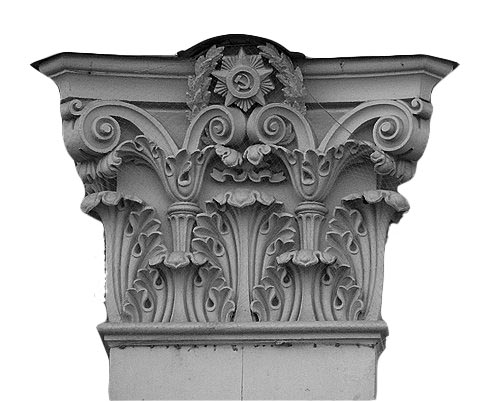 Проход на заседания через главный вход в РГГУ 
(ул. Чаянова, д. 15). Будем встречать! Охрана предупреждена!Вопросы посылать:организатору конференции Cергею Карпюку – oxlos@yandex.ruи секретарю конференции Анне Ивановой – annaivanova.rsuh@gmail.comРоссийский государственный гуманитарный университетИнститут восточных культур и античностиКафедра истории древнего мираКонференция
 Советская древность:историография и рецепция античного наследия в СССРЮрий Литвиненко, in memoriamОрганизатор – Сергей КарпюкМосква, 15–16 декабря 2015 г.Главный корпус РГГУ (ул. Чаянова, д. 15), ауд. 27315 декабря, вторникОрганизатор конференции приглашает на завтрак с разговорами об историографии и рецепции античности (кафе «Му-му», ул. Новослободская, д. 34/2 [на пересечении с Палихой], 2-й этаж, 9.30) и историко-архитектурную прогулку по окрестностям Миусской площади (10.00)Серьезное заседание, посвященное институциям (ауд. 273, 11.30)Марина Андреевна Зиновина (Москва). Предчувствие истории: вступительное словоСергей Георгиевич Карпюк (Москва). Причины и поводы возникновения «Вестника древней истории» в 1937 годуКраткий перерыв на чай/кофе (12.50 – 13.10)Наталья Сергеевна Алмазова (Москва). «Античный понедельник»: в начале путиИгорь Евгеньевич Суриков (Москва). Закат студенческой науки в позднем Советском Союзе: НСО при кафедре истории древнего мира МГУ в 1988–1991 гг. Обед в колонном зале (14.30)Серьезное заседание, посвященное людям науки (ауд. 273, 15.15)Олег Иванович Малюгин (Минск). Стратегии поведения «старой» интеллигенции в отношениях с советской властью: Н.М. Никольский и Д.П. Кончаловский Татьяна Владимировна Кудрявцева (Санкт-Петербург). Частная и общественная жизнь советского историка (1920–30-е годы): несколько эпизодов из жизни Е.Г. Кагарова Краткий перерыв на чай/кофе (16.50 – 17.10)Артем Михайлович Скворцов (Челябинск). С.И. Ковалев и С.Я. Лурье: жизненные стратегии ученых в первые десятилетия советской власти Дискуссия о предназначении историографии и рецепции древности Истори(ографи)ческое чаепитие вступительное (18.15)16 декабря, средаОрганизатор конференции приглашает на завтрак с разговорами об историографии и рецепции античности (кафе «Му-му», ул. Большая Дмитровка, д. 9, стр. 1 [между Камергерским и Столешниковым, напротив сквера], 2-й этаж, 9.30) и историко-архитектурную прогулку по окрестностям Тверской улицы (10.00).Серьезное заседание, посвященное концепциям (ауд. 273, 11.30) Наталья Владимировна Бугаева, Иван Андреевич Ладынин (Москва). «Я уезжаю в Узкое...»: документ из архива кафедры истории древнего мира МГУСергей Борисович Крих (Омск). Наука спорить: полемика между И.М. Дьяконовым и В.В. Струве в контексте советской историографии древностиКраткий перерыв на чай/кофе (13.20 – 13.40)Ольга Вадимовна Метель (Омск). Зачем советскому антиковедению марксистские классики? Взгляд из XXI векаОбед в колонном зале (14.30)Серьезное заседание, посвященное рецепции античности (ауд. 273, 15.15)Наталья Ильинична Фаликова (Москва). Образ Атлантиды в русском романе 1920-х годовАнна Владимировна Иванова (Москва). История советской «Римской комедии»Диана Андреевна Максименко (Москва). «Бранный» Катулл: советская и предшествующая традиция перевода катулловской дружеской лирикиКраткий перерыв на чай/кофе (16.20 – 16.40)Оксана Викторовна Кулишова (Санкт-Петербург). Древнегреческая мифология в советской мультипликации Наталья Евгеньевна Самохвалова (Москва). Античная мифология как основа женских образов в романах Макса ФраяОльга Владимировна Томашевич (Москва). Древнеегипетские мотивы в нашей повседневностиИстори(ографи)ческое чаепитие заключительное, с элементами рецепции (18.15).Тосты за историографию и рецепцию античности обязательны!